RESULTADO – TOMADA DE PREÇON° 2023172TP34851HEMUO Instituto de Gestão e Humanização – IGH, entidade de direito privado e sem fins lucrativos, classificado comoOrganização Social, vem tornar público o resultado da Tomada de Preços, com a finalidade de adquirir bens,insumos e serviços para o HEMU - Hospital Estadual da Mulher, com endereço à Rua R-7, S/N, Setor Oeste,Goiânia, CEP: 74.125-090.Bionexo do Brasil LtdaRelatório emitido em 08/03/2023 10:19CompradorIGH - HEMU - Hospital Estadual da Mulher (11.858.570/0002-14)Rua R 7, esquina com Av. Perimetral s/n - Setor Oeste - GOIÂNIA, GO CEP: 74.530-020Relação de Itens (Confirmação)Pedido de Cotação : 271909720COTAÇÃO Nº 34851 - MATERIAL MÉDICO - HEMU FEV/2023Frete PróprioObservações: *PAGAMENTO: Somente a prazo e por meio de depósito em conta PJ do fornecedor. *FRETE: Só serão aceitas propostas com frete CIF epara entrega no endereço: RUA R7 C/ AV PERIMETRAL, SETOR OESTE, Goiânia/GO CEP: 74.125-120, dia e horário especificado. *CERTIDÕES: AsCertidões Municipal, Estadual de Goiás, Federal, FGTS e Trabalhista devem estar regulares desde a data da emissão da proposta até a data dopagamento. *REGULAMENTO: O processo de compras obedecerá ao Regulamento de Compras do IGH, prevalecendo este em relação a estes termosem caso de divergência.Tipo de Cotação: Cotação NormalFornecedor : Todos os FornecedoresData de Confirmação : TodasFaturamentoMínimoValidade daPropostaCondições dePagamentoFornecedorPrazo de EntregaFrete ObservaçõesPablo Ferreira Dos Santos04079917198GOIÂNIA - GOPablo Ferreira Santos - 6238771635pasan@pasanhospitalar.comMais informações7 dias apósconfirmação1R$ 150,000010/03/202330 ddlCIFnullProgramaçãode EntregaPreço PreçoUnitário FábricaValorTotalProdutoCódigoFabricante Embalagem Fornecedor Comentário JustificativaRent(%) QuantidadeUsuárioESCOVA CERDASNYLON EXTRAMACIAS P/CANULADOS 10MMX 15CM - ESCOVAPARA JARROS ETUBOS DE ENSAIOCOM CERDAS EMNYLON EXTRAMACIAS.ESCOVACERDASNYLONEXTRAMACIAS P/CANULADOSDaniellyEvelynPereira DaCruzPabloFerreira DosSantosR$R$R$168258-1null-20 Unidade64,7500 0,00001.295,0000110MM X5CM -0407991719807/03/202316:05COMPRIMENTOMYLABOR -MYLABOR15CM, DIÂMETRO10MM.COMPRIMENTOSHANK 100MM.ESCOVA P/ LAVARMAMADEIRA - CABOPOLIPROPILENO ->ESCOVA DE LAVARMAMADEIRA. CABOPOLIPROPILENO.CERDAS NYLONCONJUNTO DE 2 EM1KIT ESCOVAPARA LAVARMAMADEIRA2 EM 1 -Pais e Filhos- Pais eDaniellyEvelynPereira DaCruzPabloFerreira DosSantosR$R$R$699,6000225976-01null-20 Kit34,9800 0,00000407991719807/03/202316:05FilhosAPROXIMADAMENTE12 X 2 X 2 CM - KITTotalParcial:R$440.00.01.994,6000Total de Itens da Cotação: 2Total de Itens Impressos: 2TotalGeral:R$1.994,6000Clique aqui para geração de relatório completo com quebra de página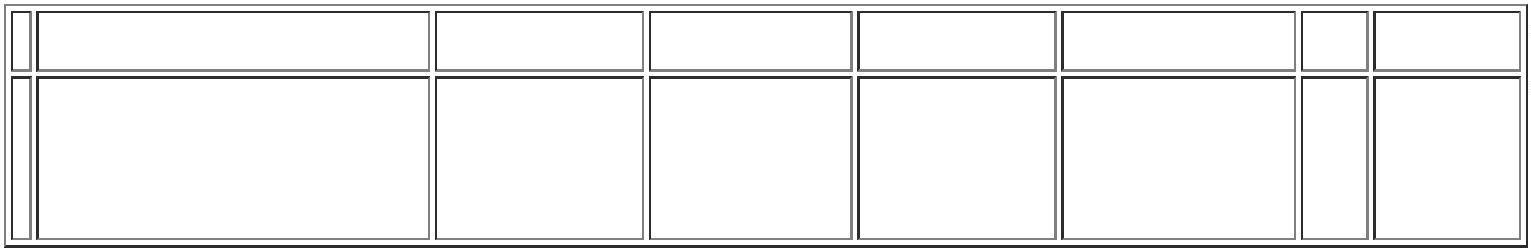 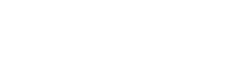 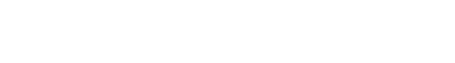 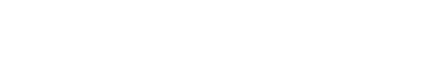 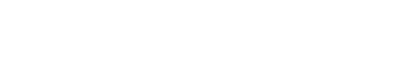 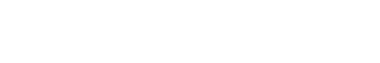 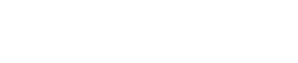 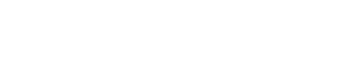 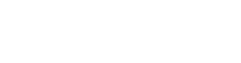 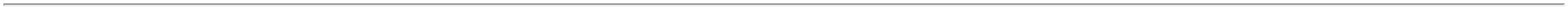 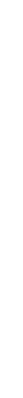 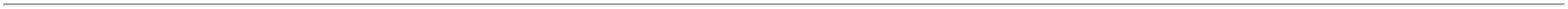 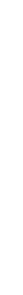 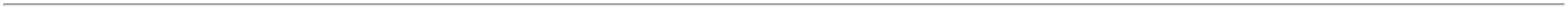 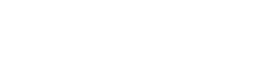 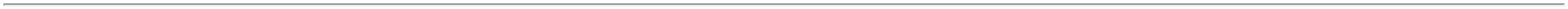 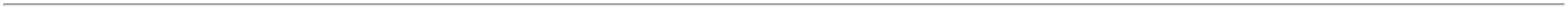 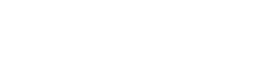 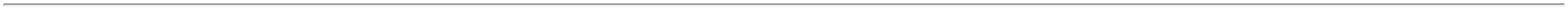 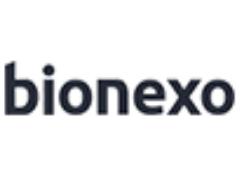 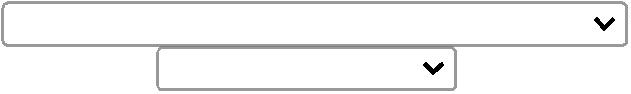 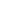 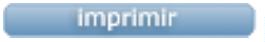 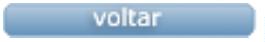 